2017-2018 South Carolina Dance Company Calendar 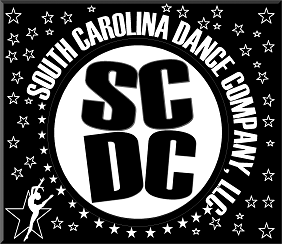 *SKA Fitness every Wednesday at 7:00pm & Saturday at 9:15amAll tuition will be automatically drafted on the 1st of every month  (with the exception of August, October, and April).  See dates below. Thank you!2017	August 7th				August Tuition Due – (Payments are accepted online) August 7th 	 			Fall Classes Begin August 19th  				BACK TO DANCE OPEN HOUSE! 11am-1pm FREE OF CHARGE!!!!DANCE DIVA PARTY, FOOD, BOUNCE HOUSE, FACE PAINING, BALLOONS, COTTON CANDY, SNOW CONES, AND LOTS MORE!!!August 20th  				Competition Team MeetingsAugust 21st 				Closed due to Eclipse August 22nd 				First Day of School for Lexington OneAugust 25th 				Mandatory Choreography for Company September 1st				September Tuition Due– (Payments accepted online)September 4th 				Labor Day *Studio Closed*September 9th 				Mandatory Choreography for Company September 24th 			Company Picture Day – Details to come soon September 30th & Oct 1st 		Mandatory Choreography for Company October 2nd 				October Tuition and $50 Recital Costume Deposit Due Per ClassOctober 23th – October 27th 		Bring Your Friend To Dance Week- Wear your Halloween Costumes! 					**INCENTIVES WILL BE OFFERED IF YOUR FRIENDS REGISTEROctober 27th				Miss Lauren’s WeddingNovember 1st	November Tuition & Remaining Costume Balance – (Payments accepted online)November 11th				Miss Amanda’s WeddingNovember 22rd-24th  			Thanksgiving Break *Studio Closed*December 1st				December Tuition Due (Payment accepted online)December 2nd   			Lexington Christmas Parade Practice at the StudioDecember 3rd 	Lexington Christmas Parade – REQUIRED FOR ALL COMPANY MEMBERSDecember 11th-15th 			SCDC Open House (Parent Observation Week) December 12th 			Company Christmas Party December 20th –Jan 2nd 		Winter Break *Studio Closed* (Last day Tuesday December 19th)2018January 1st				January Tuition Due (Payments are accepted online)January 3rd 	SCDC Resumes Dance Classes (We will begin classes on Wednesday)January 27th-28th 	MANDATORY BOOTCAMP FOR COMPANYFebruary 1st		 		February Tuition Due – (Payments accepted online)February 23rd 	ALL RECITAL FORMS DUE (ticket, flower, DVD, t-shirt, program book, ads, volunteer, and dancewear order forms)	March 1st  				March Tuition Due – (Payments accepted online)TBD		 			Picture Week – No regular dance classes this weekApril 1st 				Easter April 2nd 				Tuition Due – (Payments accepted online) April 2nd – 6th 				Spring BreakApril 9th  				SCDC Resumes Dance ClassesMay 1st 				Tuition Due and Register for Summer Camps (Payments accepted online)May 14th-16th  	RECITAL WEEK REHEARSALS – NON-DRESS REHEARSAL @ THE STUDIO!! May 17	Recital 3pm Show Rehearsals at River Bluff High School May 18th -19th 	Dress Rehearsal at River Bluff High School (Detailed schedule TBD)May 19th-20th 	 			SCDC Recital Weekend – River Bluff High School TBD					Company AuditionMay 28th 				Memorial Day *Studio Closed***CAMPS WILL BE CANCELLED IF WE HAVE 10 OR LESS KIDS REGISTERED** June 11th 				Summer Sessions Begin June 11th-15th 				Summer Intensives and CampsJune 18th-22nd 				Summer Intensives and CampsJune 25th-29th 				Summer Intensives and CampsJuly 2nd- 6th 				Studio ClosedJuly 9th-13th 				Summer Intensives and CampsJuly 16th-20th 				Summer Intensives and CampsJuly 23rd-27th 				Summer Intensives and Camps August 6th 				2018-2019 FALL CLASSES BEGIN 